ANEXO 1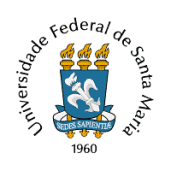 CENTRO DE CIÊNCIAS SOCIAIS E HUMANASDEPARTAMENTO DE CIÊNCIAS CONTÁBEISEDITAL INTERNO - 01 DE OUTUBRO DE 2018SELEÇÃO DE ACADÊMICOS VOLUNTÁRIOS PARA PARTICIPARDE PROJETOS DE PESQUISAREQUERIMENTO PARA INSCRIÇÃO NO PROCESSO SELETIVORequer inscrição:Declaração de Ciência:Período de inscrições: 01 a 31 de outubro de 2018 (até as 23hs59min). Anexar a esta Ficha de Inscrição: Comprovante de Matrícula, Histórico Escolar e Currículo (preferencialmente) no modelo Lattes (caso não tenha currículo lattes, enviar currículo normal).Santa Maria/RS, ______ de outubro de 2018. _______________________________ Assinatura do DiscenteDiscente:Discente:Matrícula:Curso:E-mail:Breve descrição da sua experiência com pesquisas científicas.Breve descrição da sua experiência com pesquisas científicas.Quais suas motivações para participar de projetos de pesquisa?Quais temáticas/projetos destacados no item 2 do Edital são do seu particular interesse?Porque sua escolha para trabalhar com estes temas?Há algum outro tema em particular que tenha interesse/curiosidade para estudar? Se sim, qual?Ao enviar este documento de inscrição, declaro estar ciente que o Projeto de Pesquisa que estou interessado em participar será desenvolvido voluntariamente, sem remuneração financeira, e que, ao final de sua execução, é necessária a entrega do artigo produzido, referente a pesquisa desenvolvida, para que possa obter o certificado das atividades desenvolvidas no Projeto de Pesquisa a que estarei vinculado.